VETERAN WOMEN GOLFERS’ ASSOCIATION OF NSW INC.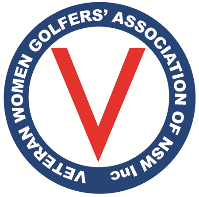 CHALLENGE BROOCH - 2018DIVISION 1CAMPBELLTOWN		ANNETTE EVANS			-6		DIVISION 2BEVERLEY PARK			DEANNE BRATTON			-6							DIVISION 3BOTANY			CORAL THOMAS			-5	WEEKEND PLAYERBARDWELL VALLEY 		WENDY DONELLAN			-4SENIOR VETERANKILLARA	 		ANNE CARROLL				-3	